 БЮДЖЕТНОЕ УЧРЕЖДЕНИЕ СОЦИАЛЬНОГО ОБСЛУЖИВАНИЯ ИВАНОВСКОЙ ОБЛАСТИ «КОМСОМОЛЬСКИЙ ЦЕНТР СОЦИАЛЬНОГО ОБСЛУЖИВАНИЯ»155150, г. Комсомольск, пер. Торговый, д. 2 т. 4-24-30, т/ф 4-20-93 e-mail: komsomol_cson@gov37.ivanovo.ru      План мероприятий к 75-летию ПобедыДиректор ОБУСО «Комсомольский ЦСО»   	         Е.А. Кузнецова.Наименование учрежденияНаименование мероприятияПеречень мероприятийКраткое описание мероприятияУчастники мероприятия и приглашенныеДата и место проведенияОБУСО «Комсомольский ЦСО»Областной фестиваль театрального творчества «Я расскажу вам о войне…»Участие представителей «Школы активного долголетия» ОБУСО «Комсомольский ЦСО» в областном фестивале театрального творчества «Я расскажу вам о войне…» (г.Палех)      Представители «Школы активного долголетия» центров социального обслуживания населения, представители общественных организаций31.01.2020г11-00г. ПалехДом культуры(ул. Баканова, д.19)ОБУСО «Комсомольский ЦСО»Благотворительные акцииАкция «Солдатский платок»Создание из платков с именами солдат, участников ВОВ флага памяти.Получатели социальных услуг на дому,социальные работники16.01.20-09.05.20с. Октябрьский(по месту жительства получателей социальных услуг)ОБУСО «Комсомольский ЦСО»Благотворительные акцииАкция «Читаем о войне»Презентация книги Марка Бойкова (жителя с. Писцово в годы войны).Получатели социальных услуг на дому,социальные работники, краевед, «серебряный волонтер» с. ПисцовоФевральс. Писцовоул. Линейная, д.2(библиотека)ОБУСО «Комсомольский ЦСО»Благотворительные акцииАкция «Их обжигала пламенем война»Просмотр фильмов о войне Получатели социальных услуг на дому,социальные работники март-июнь(1 раз в месяц)с. Октябрьский(по месту жительства получателей социальных услуг)ОБУСО «Комсомольский ЦСО»Благотворительные акцииАкция «Цветок Победы» Создание броши с георгиевской лентойПолучатели социальных услуг на дому,социальные работникиАпрельс. Октябрьский(по месту жительства получателей социальных услуг)ОБУСО «Комсомольский ЦСО»Благотворительные акцииАкция «Дань памяти»Благоустройство придомовых территорий, обелисков, облагораживание мест захоронений тружеников тыла, участников войны.Социальные работники ОБУСО» Комсомольский ЦСО»,волонтеры-школьники, «серебряные волонтеры» апрель- май 2020гг. Комсомольск,с. Октябрьский,с. Подозерский,с. Марково,с. ПисцовоОБУСО «Комсомольский ЦСО»Благотворительные акцииАкция «Чистый дом» в рамках добровольческой акции «Ветеран, мы рядом»Генеральные уборки по месту жительства получателей социальных услугСоциальные работники ОБУСО» Комсомольский ЦСО»,волонтерыапрель- май 2020гг.  Октябрьский,с. Подозерский,с. Марково,с. ПисцовоОБУСО «Комсомольский ЦСО»Благотворительные акцииАкция «Подари частичку тепла», в рамках областной акции «Подарок ветерану»Вручение праздничных наборов ветеранам ВОВСотрудники ОБУСО «Комсомольский ЦСО»,представители социально-ответственного бизнеса27.04.2020-07.05.2020г. Комсомольск,с. Октябрьский,с. Подозерский,с. Марково,с. ПисцовоОБУСО «Комсомольский ЦСО»Благотворительные акцииАкция «Поздравляем ветерана», в рамках добровольческой акции «Ветеран, мы рядом»Поздравление получателей социальных услуг на дому, вручение сувенировсотрудники ОБУСО «Комсомольский ЦСО»,волонтеры-школьники27.04.2020-07.05.2020г.Комсомольск,с. Октябрьский,с. Подозерский,с. Марково,с. ПисцовоОБУСО «Комсомольский ЦСО»Благотворительные акцииАкция «Георгиевская ленточка»  Мастер-класс по изготовлению георгиевских лент, раздача георгиевских лент получателям социальных услуг на домуполучатели социальных услуг на дому,социальные работники07.05.2020с. Марковос. Писцово(по месту жительства получателей социальных услуг)ОБУСО «Комсомольский ЦСО»Благотворительные акцииУличная акция «История в лицах»Изготовление и распространение буклетов об участниках ВОВ с. Писцовосоциальные работники, жители с. Писцово,волонтеры-школьникииюнь 2020(на улицах с. Писцово)ОБУСО «Комсомольский ЦСО»Благотворительные акцииАкция «Тюльпаны Победы»Сбор луковиц тюльпанов, высадка их у обелиска социальные работники,получатели социальных услуг, волонтеры-школьники Август-сентябрьс. Марковообелискул. ЦентральнаяОБУСО «Комсомольский ЦСО»Организация праздничных торжественных мероприятийМузыкально-литературный салон «Песни с которыми мы победили»  Праздничное мероприятие с исполнением песен военных летполучатели социальных услуг на дому,социальные работники, представители Совета ветеранов,«серебряные волонтеры»март с. Писцовоул. Линейная, д. 2(библиотека)ОБУСО «Комсомольский ЦСО»Организация праздничных торжественных мероприятийОбластной конкурс-спектакль инсценированных песен военных и послевоенных лет «Память»Граждане старшего поколения примут участие в конкурсе инсценированных песен военных и послевоенных летПредставители Школ активного долголетия центров социального обслуживания населения области, представители общественных организаций26.03.2020гг. Комсомольскул. Советская, д.5(зрительный зал Дома культуры)ОБУСО «Комсомольский ЦСО»Организация праздничных торжественных мероприятийМероприятие «Пусть не будет войны никогда» Праздничный концерт, посвященный 75-летию Победы Учащиеся начальных классов средней школы № 2, г. Комсомольска,сотрудники центра, волонтеры-школьники,  «серебряные волонтеры»24.04.2020г. КомсомольскТорговый пер. д.8(актовый зал средней школы № 2)ОБУСО «Комсомольский ЦСО»Организация праздничных торжественных мероприятийВечер-реквием «Голос Саласпилс»Рассказ об узнице концлагеря Салапилс, проживающей в г. Вичуга;-фотопрезентацияполучатели социальных услуг на дому,социальные работники, сотрудники библиотекиАпрель 2020с. ПисцовоУл. Линейная, д. 2(библиотека)ОБУСО «Комсомольский ЦСО»Организация праздничных торжественных мероприятийИнтерактивная площадка «Солдатский привал» Концертная программа из песен военных лет, солдатская каша, имитация землянкиполучатели социальных услуг на дому,социальные работники,  жители села ПисцовоМай 2020(на улице с. Писцово)ОБУСО «Комсомольский ЦСО»Организация праздничных торжественных мероприятийМероприятие «Война окончилась в Берлине, но не окончилась во мне»Вечер воспоминаний для получателей социальных услуг, организованный сотрудниками центра совместно с работниками Подозерского Дома культуры;-электронная презентация;-книжная выставка «Нет, не ушла война в забвенье»;-литературно-музыкальная композиция «Войны священные страницы…»Сотрудники центра, работники Подозерского Дома культуры,волонтеры-школьники, получатели социальных услуг на дому, представители «Школы активного долголетия»,члены досуговых объединений ОБУСО «Комсомольский ЦСО», жители села06.05.2020г14-00с. Подозерский,ул. Школьная, д.1-а(актовый зал Дома культуры)ОБУСО «Комсомольский ЦСО»Организация праздничных торжественных мероприятийМероприятие: Ретро площадка «В шесть часов вечера после войны» Танцевальный вечер под песни военных лет, организованный сотрудниками ОБУСО «Комсомольский ЦСО»Представители «Школы активного долголетия»,члены досуговых объединений ОБУСО «Комсомольский ЦСО», жители города09.05.2020г18-00 летняя площадка городского Дома культуры(г. Комсомольск, ул. Советская, д.6)ОБУСО «Комсомольский ЦСО»Патриотические мероприятияМероприятие, в рамках патриотической акции «Блокадный хлеб»Чествование жителя блокадного Ленинграда, получателя социальных услуг, в рамках патриотической акции «Блокадный хлеб»Получатели социальных услуг на дому,социальные работники, волонтеры-школьники27.01.2020г. Комсомольск(по месту жительства получателя социальных услуг)ОБУСО «Комсомольский ЦСО»Патриотические мероприятияМероприятие «Лента памяти»Цикл мероприятий по созданию «ленты памяти»Учащиеся начальных классов средней школы № 2, социальные работники  г. Комсомольска, получатели социальных услуг на дому Январь-апрель 2020г(г. Комсомольск)Торговый пер. д.2(центр социального обслуживания)Торговый пер. д.8(актовый зал средней школы № 2)ОБУСО «Комсомольский ЦСО»Патриотические мероприятияВстреча с детьми войны «Жестокая правда войны»Выход социальных работников к труженикам тыла, получателям социальных услуг, по месту жительства Получатели социальных услуг на дому,социальные работники, волонтеры-школьникиМарт 2020гс. Писцово(по месту жительства) ОБУСО «Комсомольский ЦСО»Патриотические мероприятияВыступления агитбригадыОрганизация праздничных мини-концертов агитбригады ОБУСО «Комсомольский ЦСО» (танцевальный клуб «Я танцевать хочу») «Я помню! Я горжусь!» для получателей социальных услуг и жителей районаПредставители «Школы активного долголетия» ОБУСО «Комсомольский ЦСО», получатели социальных услуг на домуМарт-апрель-май 2020г(по району)ОБУСО «Комсомольский ЦСО»Патриотические мероприятияВыставка рисунков «Давным-давно была война»Организация в ОБУСО «Комсомольский ЦСО» выставки рисунков учащихся начальных классов средней школы № 2 с участием изо-студии «Палитра»учащиеся начальных классов средней школы № 2, сотрудники центра, представители изо-студии «Палитра» апрель 2020г.г. КомсомольскТорговый пер. д.8(актовый зал средней школы № 2), каб. № 4 ОБУСО «Комсомольский ЦСО»ОБУСО «Комсомольский ЦСО»Патриотические мероприятияМарафон «20 дней Победы»Пеший марафон  с флагом памяти по улицам села Октябрьский.Получатели социальных услуг на дому,социальные работники 21.04.20гс. Октябрьский ОБУСО «Комсомольский ЦСО»Патриотические мероприятияТематическая выставка «Цветы Победы»Организация передвижной  выставки картин участников изо-студии «Палитра», приуроченной к 75-летию Победы.Участники изо-студии «Палитра»  ОБУСО «Комсомольский ЦСО»,жители Комсомольского района.Май-октябрь 2020г(библиотеки)г. Комсомольск с. Октябрьский,с. Подозерский,с. Марково,с. ПисцовоОБУСО «Комсомольский ЦСО»Патриотические мероприятияТематическая выставка «Салют Победы»Организация передвижной  выставки картин участников изо-студии «Палитра», приуроченной к 75-летию ПобедыУчастники изо-студии «Палитра»  ОБУСО «Комсомольский ЦСО»,жители Комсомольского районаМай-октябрь 2020гг. Комсомольск с. Октябрьский,с. Подозерский,с. Марково,с. ПисцовоОБУСО «Комсомольский ЦСО»Патриотические мероприятияТраурная панихидаУчастие сотрудников центра в траурной панихидеСотрудники центра, жители города9 мая 2020г.г. КомсомольскОБУСО «Комсомольский ЦСО»Патриотические мероприятияТоржественный митинг.Участие сотрудников центра в торжественном митинге, посвященном 75-летию Победы в Великой отечественной войне, в торжественном шествии «Бессмертный полк», в рамках Всероссийской акции «Бессмертный полк»Сотрудники ОБУСО «Комсомольский ЦСО»,жители города,представители общественных организаций09.05.2020г10-00г. Комсомольск,с. Октябрьский,с. Подозерский,с. Марково,с. ПисцовоКинофильмы о войнеПоказ кинофильмов из цикла «Великая Отечественная война в хронике и художественных фильмах»получатели социальных услуг на дому,социальные работники6,7,8 09.2020гс. Марково,ул. Кирова, д.6(зал Дома культуры)Урок-экскурсия «Страницы Победы»Экскурсия по страницам истории с. Марково«серебряные волонтеры»,получатели социальных услуг на дому,социальные работники14.09.2020гс. МарковоМарковская средняя школапер. Линейный,д.1(музей)Акция «Мы помним» Мероприятие, приуроченное к Дню памяти и скорби;минута молчаниясотрудники учреждения получатели социальных услуг на дому, жители города22.06.2020гг. Комсомольск,с. Писцово(у обелиска)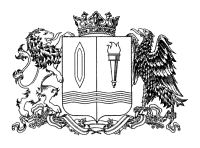 